Waterloo RoadLyrics – Michael Anthony Deighan, Music – Michael Wilshaw 1968(as performed by Jason Crest)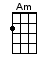 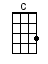 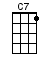 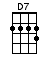 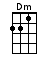 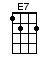 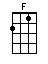 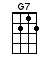 < SING C >INTRO:  / 1 2 / 1 2 /[C] Walkin’ down the [E7] street todayI [Am] saw a girl, a-[C7]cross the wayI [F] asked her where she’s [C] goin’And she [D7] said, «Come with [G7] me»[C] Walkin’ down the [E7] street todayI [Am] saw a girl, a-[C7]cross the wayI [F] asked her where she’s [C] goin’And she [D7] said, «Come with [G7] me»She [C] took me down, this [E7] avenue[Am] Where I met the [C7] folks she knewAnd [F] there we stopped and [C] chattedAnd we [Dm] passed the [G7] time a-[C]wayCHORUS:[C] Down [E7] Waterloo [Am] Road [C7][F] Down [C] Waterloo [D7] Road [G7][C] Friday night [E7] Saturday[Am] Any night or [C7] any day[F] You’ll find what you’re [C] looking forDown [Dm] Water-[G7]loo [C] Road[C] Lower down, this [E7] cellar whereWe [Am] met this happy [C7] fellerPlaying [F] cake-walks on his [C] guitar[D7] All night [G7] longHis [C] pickin’ sounded [E7] scratchy butHis [Am] music was so [C7] catchyThat we [F] all got up and [C] joined himAnd we [Dm] sang [G7] this [C] songCHORUS:[C] Down [E7] Waterloo [Am] Road [C7][F] Down [C] Waterloo [D7] Road [G7][C] Friday night [E7] Saturday[Am] Any night or [C7] any day[F] You’ll find what you’re [C] looking forDown [Dm] Water-[G7]loo [C] RoadINSTRUMENTAL:  < KAZOOS > [F] / [G7] / [C] / [Am] /[F] / [G7] / [C][G7] / [C][F] / [G7] / [C] / [Am] /[F] / [G7] / [C][G7] / [C][C] Now the birds are [E7] cheepin’ andWe [Am] all feel kind of [C7] sleepyThe [F] mornin’ tide is [C] risingAnd the [D7] moon has [G7] goneBut [C] still the feelin’ [E7] lingersAnd [Am] still I hear the [C7] singersAs I [F] walk along the [C] avenue And I [Dm] sing [G7] this [C] songCHORUS:[C] Down [E7] Waterloo [Am] Road [C7][F] Down [C] Waterloo [D7] Road [G7][C] Friday night [E7] Saturday[Am] Any night [C7] any day[F] You’ll find what you’re [C] lookin’ forDown [Dm] Water-[G7]loo [C] RoadINSTRUMENTAL:  < KAZOOS >[F] / [G7] / [C] / [Am] /[F] / [G7] / [C][G7] / [C][F] / [G7] / [C] / [Am] /[F] / [G7] / [C][G7] / [C]CHORUS:[C] Down [E7] Waterloo [Am] Road [C7][F] Down [C] Waterloo [D7] Road [G7][C] Friday night [E7] Saturday[Am] Any night [C7] any day[F] You’ll find what you’re [C] lookin’ forDown [Dm] Water-[G7]loo [C] Road[F] You’ll find what you’re [C] looking forDown [Dm] Water-[G7]loo [C] Roadwww.bytownukulele.ca